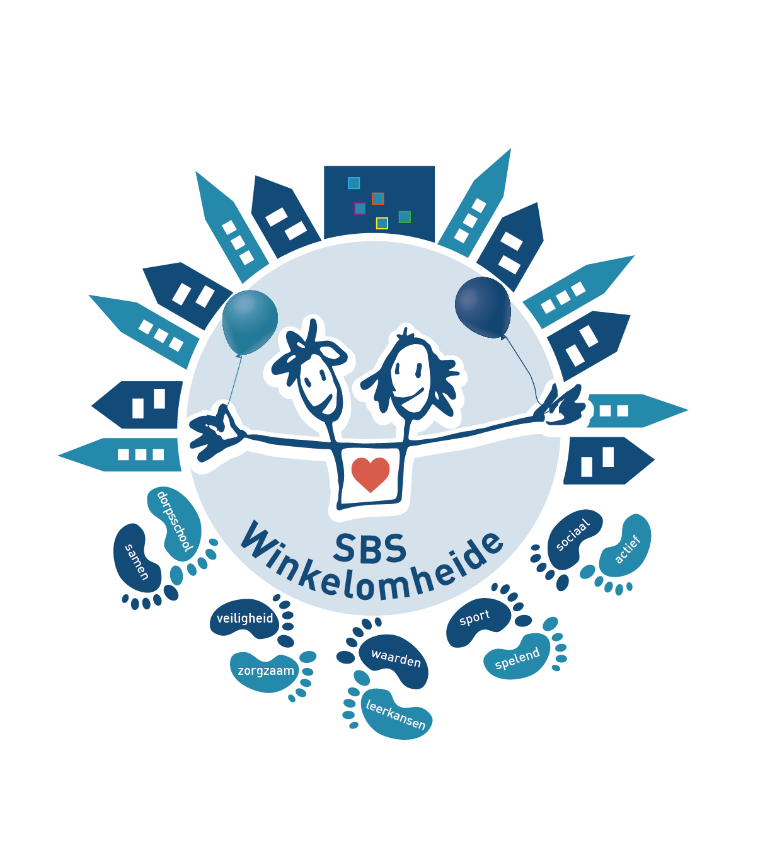 Een dorpsschool waar betrokkenheid met ouders en buurt belangrijk is. Een kleine school, vlakbij, laagdrempelig en kleinschalig. Een veilige school waar iedereen welkom is.veilig in het verkeerveilig op sociaal gebied, waar afspraken en structuur houvast gevenEen zorgzame school die het welbevinden altijd op de eerste plaats zet. Een sportactieve school met een groot aanbod aan sport & activiteiten. Een gezonde school die werkt aan een gezond lichaam in een gezonde geest. Een waardengerichte school waar we onze leerlingen opvoeden tot kritische wereldburgers.Stedelijke basisschool Winkelomheide is:Een school waar elk talent belangrijk is ‘hoofd, hart, handen’.Een school die alle leerlingen optimale leerkansen biedt als stevige fundamenten voor de toekomst. We doen dat o.a. door:actief onderwijs en spelend leren door het verkennen van de wereld en buiten de schoolmuren te gaan.In het kleuteronderwijs door spelend leren en thema’s te verkennen. In het lager onderwijs door allerhande interactieve werkvormen. Zelfstandigheid aan te moedigen en keuzes te leren maken.Begeleiding van een enthousiast en gemotiveerd team met een open, kritische blik. 